INSPECTORATUL SCOLAR  AL  MUNICIPIULUI BUCUREŞTIGRADINITA NR.7COD FISCAL 4952500Str.Maica Domnului  nr.61-63  sector 2Persoană contact: Mata GeorgetaTelefon: 021.242 17 14Fax: 021.242.17.14; Email:gradinitadecopii7@gmail.comNr.inreg.2067/04.12.2020                                                                                            APROBAT                                                                                            DIRECTOR,                                                                                   Prof.Grigorescu Ana AdrianaA N U N Ţ Grădinița nr.7, instituție publică pentru învățămănt preșcolar, cu sediul în str.Maica Domnului nr.61-63, sector 2 , Bucureşti, organizează concurs/examen , în baza prevederilor  art.7 din HG nr.286/23.03.2011 cu privire la aprobarea regulamentului-cadru pentru stabilirea principiilor generale de ocupare a unui post vacant sau temporar vacant corespunzător funcţiilor contractuale şi a criteriilor de promovare in grade sau trepte profesionale imediat superioare a personalului contractual din sectorul bugetar plătit din fonduri publice, aprobat de către Inspectoratului Școlar al Municipiului București cu  nr.25324/26.11.2020, în perioada 07.12.2020 – 05.01.2021,concurs/examen pentru ocuparea următoarelor posturi vacante, personal nedidactic:1 post Bucătar, poz.nr.3 din statul de personal1 post Muncitor Calificat poz.nr.1 din statul de personal1 post Muncitor necalificat  poz. nr.4 din statul de personal            Concursul se va organiza la sediul  Grădiniței nr.7 , conform următorului calendar:18.12.2020, ora 15.00, data limită pentru depunerea dosarelor;30.12.2020, ora 10.00 proba practică05.01.2021, ora 10.00 proba interviuConcursul consta in 3 (trei) etape succesive:Selecţia dosarelor de înscriere;Proba practică;Interviul;Condiţii generale de participare:-Să aibă cetăţenia romană , cetaţenie a altor state membre ale Uniunii Europene sau a statelor aparţinând Spaţiului Economic European şi domiciliul in România;-Să cunoască limba română, scris si vorbit;-Să aibă vârsta minimă reglementată de prevederile legale in vigoare;-Să aibă capacitate deplină de exerciţiu;-Să aibă certificat de integritate comportamentală,-Să aibă o stare de sănătate corespunzătoare postului pentru care candidează, atestată pe baza adeverinţei medicale eliberate de medicul de familie  sau de unităţile sanitare abilitate;-Să indeplineasca condiţiile de studii şi, după caz, de vechime sau alte condiţii specifice cerinţelor postului scos la concurs;-Să nu fi fost condamnat definitiv pentru săvârşirea unei infracţiuni contra umanităţii, statului ori contra autorităţii, de serviciu sau in legatură cu serviciul, care impiedică infăptuirea justiţiei, de fals ori a unor fapte de corupţie sau a unei infracţiuni săvârşite cu intenţie, care l-ar face incompatibil cu exercitarea funcţiei, cu excepţia situaţiei in care a intervenit reabilitarea.Condiţii specifice pentru ocuparea posturilor vacante :Studii medii sau generale;Vechime în muncă minimum 3 ani;Noțiuni de igienă școlarăRelaţii suplimentare se pot obţine la telefon 021.242.17.14 si pe site-ul www.gradinita7.fdx.ro.Întocmit,					Administrator financiar					  Adriana VlădilăAnexăla raportul de activitate aparţinând Anunţului de angajare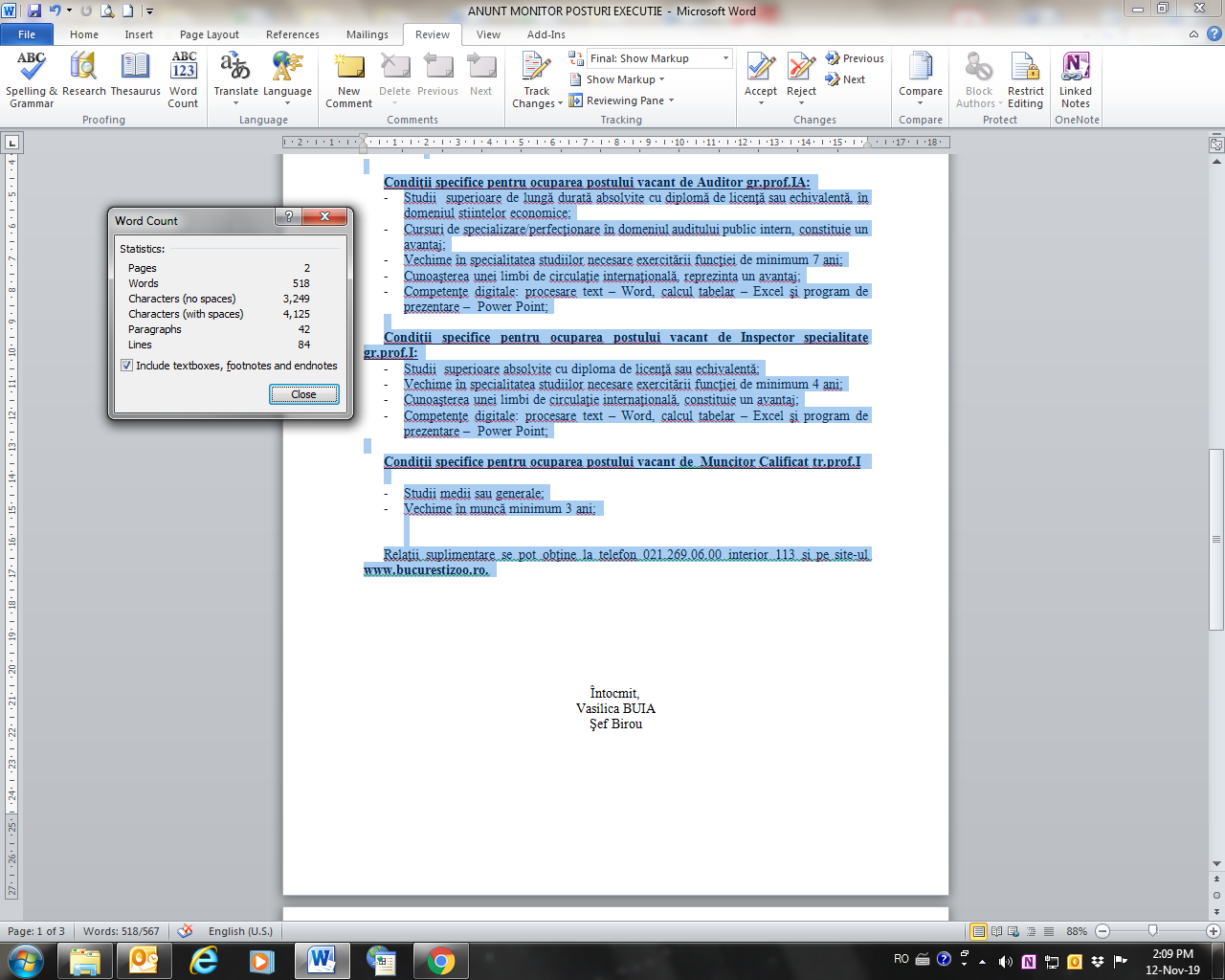 Subsemnata Vlădilă Adriana, în calitate de Administrator financiar, declar pe proprie răspundere, că textul anunţului conţine semne, cu spaţii, conform Raportului de mai sus.Data____________                                                                       Semnătura_____________